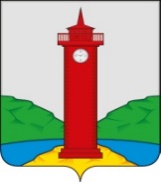 РОССИЙСКАЯ ФЕДЕРАЦИЯ
САМАРСКАЯ ОБЛАСТЬМУНИЦИПАЛЬНЫЙ РАЙОН ВолжскийСОБРАНИЕ ПРЕДСТАВИТЕЛЕЙ СЕЛЬСКОГО ПОСЕЛЕНИЯ КУРУМОЧТРЕТЬЕГО  созываРЕШЕНИЕ«        »          2016 г.                                                               №    
                                                                                                                                                        Об утверждении отчета об исполнении бюджета сельского поселения Курумочмуниципального района Волжский Самарской областиза 2015 год     Руководствуясь Федеральным законом «Об общих принципах организации местного самоуправления в Российской Федерации» от 06.10.03 № 131-ФЗ, Бюджетным  кодексом  Российской Федерации, Положением о бюджетном устройстве и бюджетном процессе в сельском поселении Курумоч, результатами проведения  на территории сельского поселения публичных слушаний по вопросу  принятия проекта отчета  об исполнении бюджета  сельского поселения  Курумоч за 2015 год и Уставом сельского поселения Курумоч Собрание Представителей сельского поселения Курумоч муниципального района Волжский Самарской области    РЕШИЛО:  1. Утвердить отчет об исполнении бюджета  сельского поселения Курумоч муниципального района Волжский Самарской области за 2015 год. Приложение    2. Опубликовать  настоящее Решение  в средствах массовой информации поселения.Глава сельского поселения  Курумоч                                                      О.Л.Катынский  Набойщикова 9989361